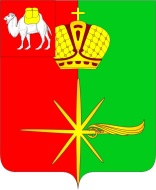 АДМИНИСТРАЦИЯКАРТАЛИНСКОГО ГОРОДСКОГО ПОСЕЛЕНИЯЧЕЛЯБИНСКОЙ ОБЛАСТИРАСПОРЯЖЕНИЕО ликвидации муниципального унитарного предприятия Карталинского городского поселения «Расчетно-кассовый центр города Карталы»В соответствии с Гражданским кодексом Российской Федерации, Федеральным законом от 06.10.2003 года № 131-ФЗ «Об общих принципах организации местного самоуправления в Российской Федерации», Федеральным законом от 14.11.2002 года № 161-ФЗ «О государственных и муниципальных унитарных предприятиях», Положением о порядке создания, реорганизации и ликвидации муниципальных унитарных предприятий и муниципальных учреждений Карталинского городского поселения» утвержденном решением Советом депутатов Карталинского городского поселения от 31.08.2011 года № 90:1. Ликвидировать муниципальное унитарное предприятие Карталинского городского поселения «Расчетно-кассовый центр города Карталы» (далее – предприятие), расположенное и зарегистрированное по адресу: 457351, Челябинская область, город Карталы, улица Ленина, дом 17а, (ОГРН 1077407000252, ИНН 7407008831, КПП 745801001).2. Установить срок ликвидации предприятия в течение 6 месяцев со дня принятия настоящего распоряжения.3. Создать  ликвидационную комиссию и утвердить ее состав (приложение 1) установив, что со дня вступления в силу настоящего распоряжения к ней переходят полномочия по управлению делами предприятия.4. Председателю ликвидационной комиссии Павловой Наталье Павловне:1) организовать проведение предусмотренных Гражданским кодексом Российской Федерации и нормативными правовыми актами Российской Федерации мероприятий по ликвидации предприятия (приложение 2); 22) обеспечить реализацию полномочий по управлению делами ликвидируемого предприятия в течение всего периода ликвидации; 4) опубликовать в средствах массовой информации уведомление о ликвидации муниципального унитарного предприятия Карталинского городского поселения «Расчетно-кассовый центр города Карталы» и о предъявлении претензий заинтересованных лиц в течение двух месяцев со дня публикации о ликвидации предприятия; 5) выявить и уведомить в письменной форме о ликвидации предприятия всех известных кредиторов и оформить с ними акты сверки взаиморасчетов; 6) принять меры к выявлению дебиторов и получению дебиторской задолженности; 7) предоставить Учредителю свидетельство об исключении муниципального унитарного предприятия Карталинского городского поселения «Расчетно-кассовый центр города Карталы» из Единого государственного реестра юридических лиц.5. Поручить председателю ликвидационной комиссии Павловой Наталье Павловне в течение трех рабочих дней после даты принятия настоящего распоряжения сообщить (выступить заявителем) в письменной форме в уполномоченный государственный орган, осуществляющий государственную регистрацию юридических лиц, о принятии данного решения, для внесения в Единый государственных реестр юридических лиц записи о том, что муниципальное унитарное предприятие Карталинского городского поселения «Расчетно-кассовый центр города Карталы» находится в процессе ликвидации, а также опубликовать сведения в порядке, установленном законом.6. Опубликовать настоящее распоряжение на официальном сайте администрации Карталинского городского поселения. 7. Контроль за выполнением настоящего распоряжения оставляю за собой.Глава Карталинского городского поселения                                                                           В.Н. ВеретаПРИЛОЖЕНИЕ 1к распоряжению администрации Карталинского городского поселения от___23.12.___2021 года № __145-р__Состав ликвидационной комиссии муниципального унитарного предприятия Карталинского городского поселения«Расчетно-кассовый центр г. Карталы»ПРИЛОЖЕНИЕ 2к распоряжению администрацииКарталинского городского поселенияот__23.12.___2021 года № _145-р_ПЛАН мероприятий по ликвидации муниципального унитарного предприятияКарталинского городского поселения «Расчетно-кассовый центр г. Карталы» (далее – МУП КГП «РКЦ г. Карталы»)«__23___»___12___2021 г. №___145-р___г. КарталыПавлова Н.П.Председатель комиссииЧлены комиссии:Верета В.Н.Глава Карталинского городского поселенияВаренникова И.В.Бухгалтер администрации Карталинского городского поселенияПопова К.П.Юрист администрации Карталинского городского поселенияБуняева И.В.Специалист Управления по имущественной и земельной политике Карталинского муниципального района№ п/пНаименование мероприятияСрок исполненияОтветственные лица12341.Направление уведомления уполномоченному государственному органу, осуществляющему государственную регистрацию юридических лиц, для внесения в единый государственный реестр юридических лиц записи о том, что юридическое лицо находится в процессе ликвидацииВ течение 3 рабочих дней со дня принятия распоряжения о ликвидацииПредседатель ликвидационной комиссии2.Направление уведомления о ликвидации в Управление пенсионного фонда, иные внебюджетные фонды, банки)В течение 3 рабочих дней со дня принятия распоряжения о ликвидацииликвидационная комиссия3.Опубликование в журнале «Вестник государственной регистрации» информацию о ликвидации МУП КГП «РКЦ г. Карталы» и о порядке и сроке заявления требований его кредиторамив течение 3 рабочих дней после уведомления уполномоченного государственного органа для внесения в Единый государственный реестр юридических лиц уведомления о ликвидацииликвидационная комиссия4.Письменно уведомить кредиторов МУП КГП «РКЦ г. Карталы»В течение 10 рабочих дней со дня принятия распоряжения о ликвидации Председатель ликвидационной комиссии5.Письменно направить дебиторам требования о выплате денежных средствВ течение  10 рабочих дней со дня принятия распоряжения о ликвидацииПредседатель ликвидационной комиссии6.Проведение инвентаризации имущества ликвидируемого МУП КГП «РКЦ г. Карталы» В течение  15 рабочих дней со дня принятия распоряжения о ликвидацииликвидационная комиссия8.Составление промежуточный ликвидационный баланс в соответствии с действующими правилами ведения бухгалтерского учета и отчетности с приложением перечня имущества ликвидируемого предприятия, а также перечня требований, предъявленных кредиторами и результаты их рассмотрения, и уведомить регистрирующий орган по установленной формеВ течение 5 рабочих дней после окончания срока для предъявления требований кредиторовликвидационная комиссия9.Проведение расчетов с кредиторами первой и второй очередиВ течение одного месяца со дня утверждения промежуточного ликвидационного балансаликвидационная комиссия10.Проведение расчетов с кредиторами третьей и четвертой очередиПо истечении месяца со дня утверждения промежуточного ликвидационного балансаликвидационная комиссия11.Передача учредителю по актам приема-передачи оставшегося после расчетов с кредиторами, муниципального имущества и перечисление денежных средствне позднее 5 рабочих дней после расчетов с кредиторамиПредседатель ликвидационной комиссии12.Составление ликвидационного баланса в соответствии с действующими правилами ведения бухгалтерского учета и отчетностиВ течение 5 рабочих дней после расчетов с кредиторамиликвидационная комиссия13.Передача документов постоянного хранения в архивДо момента полной ликвидации предприятияПредседатель ликвидационной комиссии14.Направление в уполномоченный государственный орган уведомления о завершении процесса ликвидацииВ течение 10 календарных дней после утверждения ликвидационного баланса с учетом ст.8,ст.21 ФЗ № 129 «О государственной регистрации юридических лиц и индивидуальных предпринимателей»Председатель ликвидационной комиссии